Раздел 1. Экологический менеджментРаздел 2. Воздействие на окружающую средуРаздел 3. Раскрытие информации / ПрозрачностьТестовый режим в 2019 году (для расчета рейтинга по данным 2018 года нижеприведенные критерии использоваться не будут)Критерий в Раздел 1:Критерии в Раздел 2:Критерий в Раздел 3:«Для расчета рейтинга открытости нефтегазовых компаний, работающих на территории России, в сфере экологической ответственности»(расчет рейтинга в 2019 году по показателям за 2018 год)«Для расчета рейтинга открытости нефтегазовых компаний, работающих на территории России, в сфере экологической ответственности»(расчет рейтинга в 2019 году по показателям за 2018 год)«Для расчета рейтинга открытости нефтегазовых компаний, работающих на территории России, в сфере экологической ответственности»(расчет рейтинга в 2019 году по показателям за 2018 год)Название / логотип компании:Общество с ограниченной ответственностью «Иркутская нефтяная компания» (ООО «ИНК»)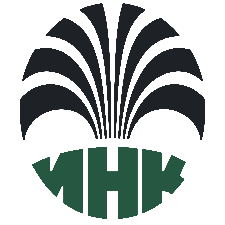 Ссылка на экологический раздел сайта:http://www.irkutskoil.ru/society-and-ecology/ecologyhttp://www.irkutskoil.ru/society-and-ecology/ecologyКритерийУчет в рейтингеНаличие в системе экологического менеджмента (СЭМ) (по стандарту ISO 14001/ГОСТ Р ИСО 14001 или другим) количественных показателей результативностиДа - СЭМ внедрена в основных производственных дочерних обществах компании и количественные показатели результативности СЭМ отражены в публичных документах компании.С 2009 года в ООО «ИНК» разработана и реализуется Экологическая политика. В августе 2018 года ООО «ИНК» и аффилированные с ним юридические лица (в т.ч. основные производственные дочерние общества) успешно прошли ресертификационный аудит на соответствие требованиям новой версии международного стандарта ISO 14001:2015, проводимый мировым лидером по сертификации промышленных предприятий - DQS Holding GmbH. Информация о действующей области распространения СЭМ размещена на корпоративном сайте ООО «ИНК».В ООО «ИНК» и аффилированных с ним юридических лицах, входящих в область распространения СЭМ, определены и утверждены экологические цели и задачи. Ежегодно со стороны руководства проводится анализ СЭМ, который включает:оценку пригодности и степени выполнения Политики в области охраны окружающей среды, безопасности труда и охраны здоровья ООО «ИНК» (совместно с его аффилированными юридическими лицами), ПЛ.01.11, редакция 3, утвержденной приказом от 07.06.2018 № 0582/00-п;степень достижения экологических целей и задач (результаты выполнения Программ экологического менеджмента);оценку соответствия деятельности требованиям заинтересованных сторон, а также законодательным и другим требованиям в области охраны окружающей среды;информацию о консультациях и вовлечении персонала Обществ, входящих в область распространения СЭМ, а также персонала подрядных организаций в обсуждение вопросов, связанных с охраной окружающей среды;рассмотрение результатов внутренних аудитов в структурных подразделениях (как производственных, так и офисных);оценку рисков, влияющих на достижение экологических целей;информацию о возможностях для развития и постоянного улучшения СЭМ.На корпоративном сайте ООО «ИНК» размещен отчет о выполнении природоохранных и социальных мероприятий ООО «ИНК» за 2018 год, в котором представлены количественные показатели результативности СЭМ.Наличие в экологической политике компании (или иных утвержденных компанией документах):В ООО «ИНК» разработаны и утверждены внутренние нормативно-методические документы в области охраны окружающей среды и производственной безопасности (стандарты, регламенты, положения, Политика).требования по проведению дополнительной оценки рисков на экологически ценных территориях;;ООО «ИНК» и аффилированные с ним юридические лица не осуществляют деятельность на экологически ценных территориях. Обязательства по устранению опасностей и снижению рисков на рабочих местах, а также по управлению рисками производственных процессов заявлены в Политике в области охраны окружающей среды, безопасности труда и охраны здоровья ООО «ИНК» (совместно с его аффилированными юридическими лицами), ПЛ.01.11, редакция 3, утвержденной приказом от 07.06.2018 № 0582/00-п.обязательств по снижению фрагментации ландшафтов и площади нарушенных территорий при освоении новых территорий;Обязательства по защите окружающей среды, минимизации негативного воздействия на окружающую среду от производственной и иной деятельности, рациональному использованию природных и энергетических ресурсов заявлены в Политике в области охраны окружающей среды, безопасности труда и охраны здоровья ООО «ИНК» (совместно с его аффилированными юридическими лицами), ПЛ.01.11, редакция 3, утвержденной приказом от 07.06.2018 № 0582/00-п.обязательств по сохранению путей миграции животных;С целью сохранения путей миграции животных в ООО «ИНК» при разработке проектных решений, включая материалы оценки воздействия на окружающую среду (ОВОСС), учитывается информация о местоположении данных путей. При проектировании объектов приоритетным решением является подземное проложение коммуникаций и продуктопроводов.требования по оценке кумулятивных эффектов от совокупного воздействия компаний в случае реализации крупных инфраструктурных проектов;В ООО «ИНК» (совместно с его аффилированными юридическими лицами) утверждена и эффективно реализуется «Политика в области охраны окружающей, безопасности труда и охраны здоровья» (редакция 3, приказ от 07.06.2018 № 0582/00-п) , которая в соответствии с приказом включена в программу инструктажей, в том числе подрядных организаций. В соответствии с требованиями Политики руководство берет на себя обязательства защищать окружающую среду, минимизировать негативное воздействие на окружающую среду от производственной и иной деятельности, рационально использовать природные и энергетические ресурсы (реализация данного обязательства предусматривает внедрение современных технологий и оценку кумулятивных эффектов от совокупного воздействия в случае реализации крупных инфраструктурных проектов).запрета для работников, в том числе подрядных организаций, вести охоту и рыбную ловлю в зоне реализации проектов компании;Информация о запрете для работников, в том числе подрядных организаций, вести охоту и рыбную ловлю в зоне реализации проектов компании размещена на корпоративном сайте в разделе «Экология» . Также в ООО «ИНК» утверждены:Стандарт «Требования Заказчика в области охраны труда, промышленной и экологической безопасности», СТ.04.10, редакция 9 (приказ от 15.05.2019 № 0707/00-п) , в соответствии с пунктом 7.3.7 которого работникам подрядных (субподрядных) организаций запрещается заниматься браконьерством, рыболовством и сбором дикоросов.Регламент «Организация пропускного и внутриобъектового режимов» (редакция 2, приказ от 23.05.2019 № 0760/00-п), в соответствии с которым на территории охраняемых объектов работникам ООО «ИНК», работникам подрядных (субподрядных) организаций запрещается хранить, перемещать (перевозить, переносить, пересылать) орудия лова рыбных запасов, животных и дичи.требования по проведению комплексной оценки воздействия на окружающую среду (ОВОС) проекта от стадии строительства до стадии ликвидации в границах реализации проекта и его аффилированных проектов;Требования по проведению комплексной оценки воздействия на окружающую среду (ОВОС) проекта от стадии строительства до стадии ликвидации в границах реализации проекта и его аффилированных проектов приведены в разделе «Государственная экологическая экспертиза» регламента «Ведение работ по разработке проектной документации на строительство скважин на месторождениях и участках недр», РГ.01.08, редакция 1 (приказ ООО «ИНК» от 28.08.2018 № 0849/00-п). Также материалы ОВОС представлены на корпоративном сайте ООО «ИНК» в разделе «Безопасность, общество, экология» .стремления избегать проведения работ на особо охраняемых природных территориях (ООПТ), их охранных зонах, объектах Всемирного природного наследия (ВПН), водно-болотных угодьях международного значения (Рамсарских угодьях);-обязательств в области целостности трубопроводов;Обязательства в области целостности трубопроводов изложены в регламенте «Обеспечение целостности промысловых трубопроводов», РГ.01.37 (редакция 1, приказ ООО «ИНК» от 29.03.2017 № 0128/00-п), требования которого обязательны для всех сотрудников, связанных с эксплуатацией, надзором и ремонтом трубопроводов. обязательств и/или практики по продвижению/внедрению принципов «зеленого офиса» в офисах компании;-требования по повышению экологических показателей транспортных средств компании (включая ТС подрядных организаций);Безопасность дорожного движения является неотъемлемой частью общей стратегии ООО «ИНК» в области охраны труда, промышленной и экологической безопасности. Требования по повышению экологических показателей транспортных средств компании (включая ТС подрядных организаций) приведены в техническом стандарте «Транспортная безопасность», ТСТП/ИНК/14/50-ТБ (редакция 2.0, приказ ООО «ИНК» от 08.09.2016 № 884/00-п) . В соответствии со стандартом «Требования Заказчика в области охраны труда, промышленной и экологической безопасности», СТ.04.10, редакция 9 (приказ от 15.05.2019 № 0707/00-п) , который является обязательным приложением к договорам, подрядчик обязан при перемещении по Территории Заказчика, включая внутрипромысловые дороги и технологические проезды, выполнять требования стандарта ООО «ИНК» «Транспортная безопасность», ТСТП/ИНК/14/50-ТБ.требования по распространению экологических стандартов компании на деятельность подрядчиков.В ООО «ИНК» утверждено положение «О порядке осуществления производственного экологического контроля на объектах ГК ИНК», П.01.11 (редакция 2, приказ от 21.08.2018 № 0821/00-п), в соответствии с которым объектами производственного экологического контроля являются производственная деятельность ООО «ИНК», дочерних и зависимых компаний, а также подрядных организаций, осуществляющих работы согласно договорам подряда (строительство и капитальный ремонт скважин, обустройство месторождений нефти и газа, переработка, подготовка и транспортировка нефти и газа, строительные работы, лесозаготовка, геолого-разведочные работы), т.е. любая хозяйственная деятельность, способная нанести вред окружающей среде.Наличие документированной информации по взаимодействию с местным населением, ведущим традиционный образ жизни (например, с КМНС)Имеется утвержденный компанией документ и ведется адресная работа по взаимодействию с местным населением, ведущим традиционный образ жизни.В ООО «ИНК» утверждены «Правила поведения работников ИНК и подрядных организаций в районах расселения и традиционного хозяйствования коренного малочисленного населения севера Средней Сибири» (редакция 2, приказ от 20.03.2019 № 0394/00-п) . Также ведется адресная работа по взаимодействию с местным населением, ведущим традиционный образ жизни (Приложение 2 от 24.04.2018 № 05-53-23/18 к дополнительному соглашению о социально-экономическом сотрудничестве между Правительством Иркутской области и ООО «ИНК» от 31.12.2010 № 05-72-80/10, в котором представлен перечень социальных мероприятий на 2018 год, выполняемых за счет средств ООО «ИНК» для социально-экономического развития Иркутской области).Программа по энергоэффективностиНа корпоративном сайте ООО «ИНК» в разделе «Производственная деятельность → Энергетика» приведены мероприятия по внедрению системы энергетического менеджмента и результаты их реализации с указанием показателей удельного расхода электроэнергии за 2017 и 2018 годы.С целью повышения эффективности использования топливно-энергетических ресурсов в ООО «ИНК» приказом от 12.07.2018 № 0703/00-п утвержден Устав проекта организационного развития "Комплекс мероприятий по внедрению системы энергетического менеджмента". После реализации организационных и технических мероприятий на 2021 год запланирована сертификация системы энергетического менеджмента на соответствие требованиям новой версии международного стандарта ISO 50001:2018 (ГОСТ Р ИСО 50001-2012). В настоящее время идёт выбор контрагентов для реализации автоматизированной системы учёта электрической энергии с интегрированной системой расчёта удельных показателей расхода электрической энергии на процессы производства.Показатели удельного расхода энергопотребления (далее – УРЭ) по основным технологическим процессам показывают положительный тренд по сравнению с 2017 годом. Снижение УРЭ по технологическим процессам обусловлено выполнением в 2018 году комплекса мероприятий (дорожная карта от 21.06.2018, утвержденная главным инженером ООО «ИНК»).Также в 2018 г. проведены организационные и технические мероприятия по недопущению прекращения электроснабжения по причине задымления на месторождениях в результате лесных пожаров (материалы размещены на корпоративном сайте ООО «ИНК»).Наличие в программах по сохранению биоразнообразия в регионах присутствия компании следующих компонентов:объем финансирования на сохранение биоразнообразия;В целях соблюдения Постановления Правительства Российской Федерации от 13.08.1996 года № 997 «Об утверждении требований по предотвращению гибели объектов животного мира при осуществлении производственных процессов, а также при эксплуатации транспортных магистралей, трубопроводов, линий связи и электропередачи» уже построенные воздушные линии электропередачи 35 кВ протяжённостью 47,7 км оснащены птицезащитными устройствами. Все вновь строящиеся воздушные линии электропередачи 35 кВ проектируются с учётом оборудования птицезащитными устройствами.В ряде районов осуществляется изучение и охрана мест обитания животных, птиц и растений, находящихся под угрозой исчезновения. Компанией организовано шефство над некоторыми видами животных и птиц, включенных в Красную книгу Иркутской области. В этот список попали черный аист и хохлатый осоед.На спонсорские средства ООО «ИНК» Иркутским областным отделением "Всероссийского общества охраны природы" издано пособие "Эко-поколение. Наши экологические привычки", посвященное воспитанию у детей и взрослых экологической культуры, бережного отношения к окружающей среде, в том числе Байкальскому региону. Совместно с иркутскими учеными выпущены краткие определители хищных и певчих птиц и сов, обитающих в северных районах Иркутской области.В 2018 году ООО «ИНК» выделены денежные средства «Всероссийскому обществу охраны природы» на реализацию природоохранных мероприятий (в рамках выполнения соглашения о социально-экономическом сотрудничестве между Правительством Иркутской области и ООО «ИНК», пункт 11 Приложения 2 от 24.04.2018 № 05-53-23/18 к Соглашению от 31.12.2010 № 05-72-80/10) .В Якутске 08.10.2019 состоялось открытие Всероссийской выставки «Первозданная Россия», организатором которой второй год подряд выступает ООО «ИНК» при поддержке Министерстве экологии, природопользования и лесного хозяйства РС(Я) . «Первозданная Россия» — это не только крупнейшая в стране выставка фотографий дикой природы, но и уникальная просветительская площадка. Главная задача выставки - показать богатство природы нашей Родины и сформировать интерес к его сохранению.наличие утвержденного списка видов-индикаторов в регионах присутствия/деятельности компании;Виды-индикаторы определяются на этапе предварительного сбора материалов при разработке Программ экологического мониторинга, затем уточняются при проведении полевых мониторинговых наблюдений и утверждаются в составе Программ экологического мониторинга лицензионных участков недр. На корпоративном сайте ООО «ИНК» в разделе «Безопасность, общество, экология → Экология» размещено «Резюме Технического задания на разработку Программ экологического мониторинга» .наличие программ исследования и/или мониторинга видов-индикаторов;В ряде районов осуществляется изучение и охрана мест обитания животных, птиц и растений, находящихся под угрозой исчезновенияРезультаты оценки биоразнообразия на участках недр ООО «ИНК» (в виде выдержек из программ экологического мониторинга) представлены на корпоративном сайте ООО «ИНК» .В 2018 году по договорам с ФГБУН «ЛИН» СО РАН разработаны/скорректированы программы экологического мониторинга следующих лицензионных участках недр ООО «ИНК»:Верхнекатангский участок недрУчасток недр «Ярактинское месторождение»Участок недр «Марковское месторождение» и участок недр «Потаповская площадь»Словутинский участок недрКийский участок недрИлгычахский участок недр.доступность результатов научных исследований и работ в области сохранения биоразнообразия в публичном пространстве;Результаты оценки биоразнообразия на участках недр ООО «ИНК» (в виде выдержек из программ экологического мониторинга) представлены на корпоративном сайте ООО «ИНК» .механизмы участия заинтересованных сторон в обсуждении программ сохранения биоразнообразия (обсуждение методологии, результатов и др.).Обязательства вести постоянный диалог с заинтересованными сторонами о планируемой и осуществляемой деятельности путем ведения общественных обсуждений, размещения материалов в СМИ, корпоративной газете и на сайте Компании заявлены в Политике в области охраны окружающей среды, безопасности труда и охраны здоровья ООО «ИНК» (совместно с его аффилированными юридическими лицами), ПЛ.01.11, редакция 3, утвержденной приказом от 07.06.2018 № 0582/00-п.Наличие компонента по спасению животных в документах по предупреждению и ликвидации разливов нефти и нефтепродуктов, утвержденных компаниейПЛАРН и ПЛА не опубликованы в связи с наличием в них конфиденциальных сведений.Добровольное страхование экологических рисковНаличие корпоративной системы добровольного страхования экологических рисков.Для снижения негативных воздействий промышленных и производственных рисков ООО «ИНК» осуществляет страхование гражданской ответственности владельца опасных производственных объектов, а также страхование гражданской ответственности и буровых работ в рамках комплексного энергетического страхования.В части страхования экологических рисков данным договором предусмотрено страхование:буровых работ (страховым случаем является причинение вреда жизни, здоровью, имуществу третьих лиц, окружающей среде в результате загрязнения или заражения, вызванных потерей контроля над указанными в договоре страхования скважинами);общегражданской ответственности перед третьими лицами, включая непредвиденное случайное загрязнение, как следствие деятельности страхователя.Также информация по комплексному страхованию Группой компаний ИНК производственных рисков (в том числе, экологических) приведена на корпоративном сайте ООО «ИНК» в разделе «Промышленная безопасность» .Программа по повышению КИННа корпоративном сайте ООО «ИНК» представлены количественные показатели результативности реализованных мероприятий по повышению коэффициента извлечения нефти (КИН) Также в открытом доступе представлено интервью генерального директора ООО «ИНК» Седых М.В. («Нефть и капитал», № 11 (252) ноябрь, 2018), в котором обозначена задача по реализации мероприятий с целью увеличения КИН.КритерийУчет в рейтингеУдельные валовые выбросы в атмосферу загрязняющих веществ2,332 = 33 549 809 / 14 385 090,863, кг/т добытых углеводородов (т.у.т.)Показатель = валовые выбросы в атмосферу ЗВ / добыча углеводородов, кг/т добытых углеводородов (т.у.т.)Удельные валовые выбросы в атмосферу парниковых газов214,959 = 3 092 200 767 / 14 385 090,863, кг/т добытых углеводородов (т.у.т.)Показатель = валовые выбросы в атмосферу парниковых газов / добыча углеводородов, кг/т добытых углеводородов (т.у.т.)Уровень утилизации попутного нефтяного газа (ПНГ)48,06 % - уровень утилизации ПНГ на объектах ООО «ИНК» в 2018 году.В настоящее время на Ярактинском нефтегазоконденсатном месторождении (далее – ЯНГКМ) реализуется проект по строительству двух Установок подготовки природного и попутного нефтяного газа (УПППНГ) производительностью по сырью 6 млн м3/сутки (2,10 млрд м3/год) каждая (сырье – смесь природного газа и ПНГ). Получаемый на данных установках сухой отбензиненный газ (СОГ) будет закачиваться в пласт на дожимной компрессорной станции ДКС-2, где в настоящий момент ведется строительство 3 компрессорных установок общей мощностью 12 млн м3/сутки (4,2 млрд м3/год). Кроме того, реализуется проект по строительству ДКС-3 на Установке подготовки нефти (УПН) ЯНГКМ для транспорта ПНГ на УПППНГ-6, а также для закачки газа в пласт в рамках системы водогазового воздействия (запуск объекта в IV квартале 2021 года).Программой разработки газовой части Марковского нефтегазоконденсатного месторождения (далее – МНГКМ) предусмотрено строительство и запуск в 2021 году Установки подготовки природного газа производительностью по сырью 6 млн м3/сутки (2,10 млрд м3/год). Получаемый на установке СОГ будет закачиваться в пласт на ДКС МНГКМ, где в настоящий момент ведется строительство 2 компрессорных установок общей мощностью 8 млн м3/сутки (2,8 млрд м3/год).С учётом реализации на ЯНГКМ и МНГКМ разработанных мероприятий целевой уровень утилизации растворённого газа 95 % будет достигнут в 2023 году.Удельное водоотведение в поверхностные водоемы загрязненных вод0,000380 = 5 460 / 14 385 090,863, м3/т добытых углеводородов (т.у.т.)Показатель = водоотведение в поверхностные водоемы загрязненных вод / добыча углеводородов, м3/т добытых углеводородов (т.у.т.)Удельное водопотребление на собственные нужды компании1,035 = 14 888 610 / 14 385 090,863, м3/т добытых углеводородов (т.у.т.)Показатель = водопотребление на собственные нужды компании / добыча углеводородов, м3/т добытых углеводородов (т.у.т.)Отношение суммы утилизированных и обезвреженных отходов (включая отходы, утилизированные и обезвреженные сторонними организациями), к количеству отходов, находящихся в обращении (количество отходов на начало года + количество отходов, образовавшихся за год + количество отходов, поступивших от других предприятий)0,213 = 21 546,853 / 101 389,813, т/тОтношение площади загрязненных земель на конец года к началу годаОбщая площадь земель, переданных ООО «ИНК» для осуществления хозяйственной и иной деятельности, на конец 2018 года составляет 24149,72 га.В текущем периоде не зафиксировано инцидентов, которые привели бы к загрязнению земель.0 / 24149,72 = 0 гаУдельная частота инцидентов на трубопроводах, приведших к разливам нефти, конденсата, нефтепродуктов и пластовых водИнцидентов не было.Удельное количество разлитой нефти, конденсата и нефтепродуктов в результате аварий и порывовАварий и порывов не зафиксировано.Доля сверхнормативных платежей в общем объеме платы за негативное воздействие на ОС0,590 = 19 597 912,33 / 33 201 986,99, руб./руб.Показатель = экологические платежи за сверхнормативные выбросы, сбросы, за размещение отходов / экологические платежи, всего за отчетный год, руб./руб.Энергопроизводство из возобновляемых источников энергии (ВИЭ), в том числе для собственных нуждНет данных.КритерийУчет в рейтингеНаличие нефинансовой отчетности в области устойчивого развития либо экологического отчета в соответствии с требованиями международных организаций (например, GRI, IPIECA)Имеется. Принципиальные проектные решения разработаны в соответствии с экологическими требованиями российского законодательства и в соответствии с Экологической и социальной политикой ЕБРР (ОВОСС для системы транспорта нефти Даниловского НГКМ (стр. 21) размещен на корпоративном сайте ООО «ИНК» ).ОВОСС при разработке Ярактинского месторождения (нефтяная и газовая часть) проведена в соответствии с требованиями ЕБРР Проект разработан с учетом применимых экологических стандартов Европейского Союза, а также, при отсутствии специфичных стандартов ЕС, других применимых международных стандартов.Отчет об исполнении плана мероприятий по охране окружающей природной среды (ESAP-1) за 2018 год (стр. 6-56) размещен на корпоративном сайте ООО «ИНК» .Внешнее подтверждение (заверение) нефинансовой отчетностиНет данных.Доступность в публичном пространстве документации по оценке воздействия на окружающую среду (например, ОВОС) в течение жизненного цикла проекта для действующих проектов, требующих прохождения государственной экологической экспертизы (ГЭЭ)Отчеты по Оценке воздействия на окружающую природную и социальную среду (ОВОСС) при разработке Ярактинского и Даниловского нефтегазоконденсатных месторождений, а также нетехническое резюме «Оценка воздействия Иркутского завода полимеров на окружающую природную и социальную среду» представлены на корпоративном сайте ООО «ИНК» .Все проекты, подлежащие прохождению ГЭЭ, размещаются на корпоративном сайте Компании в разделе «Безопасность, общество, экология → Общественные обсуждения» на период прохождения ГЭЭ для ознакомления с ними общественности. Также проектная документация, включая материалы ОВОС, направляется в администрацию муниципального образования, уполномоченного на проведение общественных слушаний.Доступность в публичном пространстве ПЛАРН и ПЛА (в части воздействия на окружающую среду)ПЛАРН и ПЛА не опубликованы в связи с наличием конфиденциальных сведений.Информирование общественности на сайте компании об авариях и инцидентах и мерах по ликвидации их последствий со значительным (вызвавшим общественный резонанс) социально-экологическим ущербом, включая деятельность компаний подрядчиковАварии и инциденты со значительным социально-экологическим ущербом за отчетный период не зафиксированы.Информирование общественности на сайте компании о наличии спорных экологических ситуаций и действиях, направленных на их разрешение, на территориях присутствия компании, включая деятельность компаний подрядчиковСпорные экологические ситуации за отчетный период отсутствуют, на https://wwf.ru/ не выявлено, в СМИ не найдено.Наличие установленного порядка работы с обращениями гражданЕсть механизм обратной связи и порядок работы с обращениями:Инструкция «О порядке рассмотрения жалоб и обращений общественности в ООО «ИНК» .Центр содействия безопасности.Обратная связь.Вовлечение заинтересованной общественности в проведение и анализ командно-штабных учений, комплексных и иных учений по ЛАРННет данных.Доступность количественных результатов (отражающих состояние и динамику природной среды) производственного экологического мониторинга для общественности с обязательным размещением в публичном пространстве (как вариант - в формате информационной справки)Количественные результаты (отражающие состояние и динамику природной среды) экологического мониторинга представлены на корпоративном сайте ООО «ИНК» в следующих документах:Резюме по итогам проведения мониторинга окружающей среды (в т.ч. недр), а также фоновых изысканий территории ответственности ГК ИНК в 2018 году.Результаты оценки биоразнообразия на участках недр ООО «ИНК» (в виде выдержек из программ экологического мониторинга) .Отчет о выполнении природоохранных и социальных мероприятий ООО «ИНК» за 2018 год.КритерийНаличие планов (или аналогичных документов) по адаптации хозяйственной деятельности компании к изменениям климатаНет данных.КритерийОтношение суммы утилизированных и обезвреженных отходов (включая отходы, утилизированные и обезвреженные сторонними организациями), к количеству отходов, образовавшихся за год (включая количество отходов, поступивших от других предприятий)Нет данных.Отношение площади рекультивированных загрязненных земель в течение года к площади загрязненных земель в течение годаВ текущем периоде не зафиксировано инцидентов, которые привели бы к загрязнению земель.КритерийДоступность информации по доле/протяженности трубопроводов, эксплуатируемых компанией сверх нормативного срока службыНет данных.